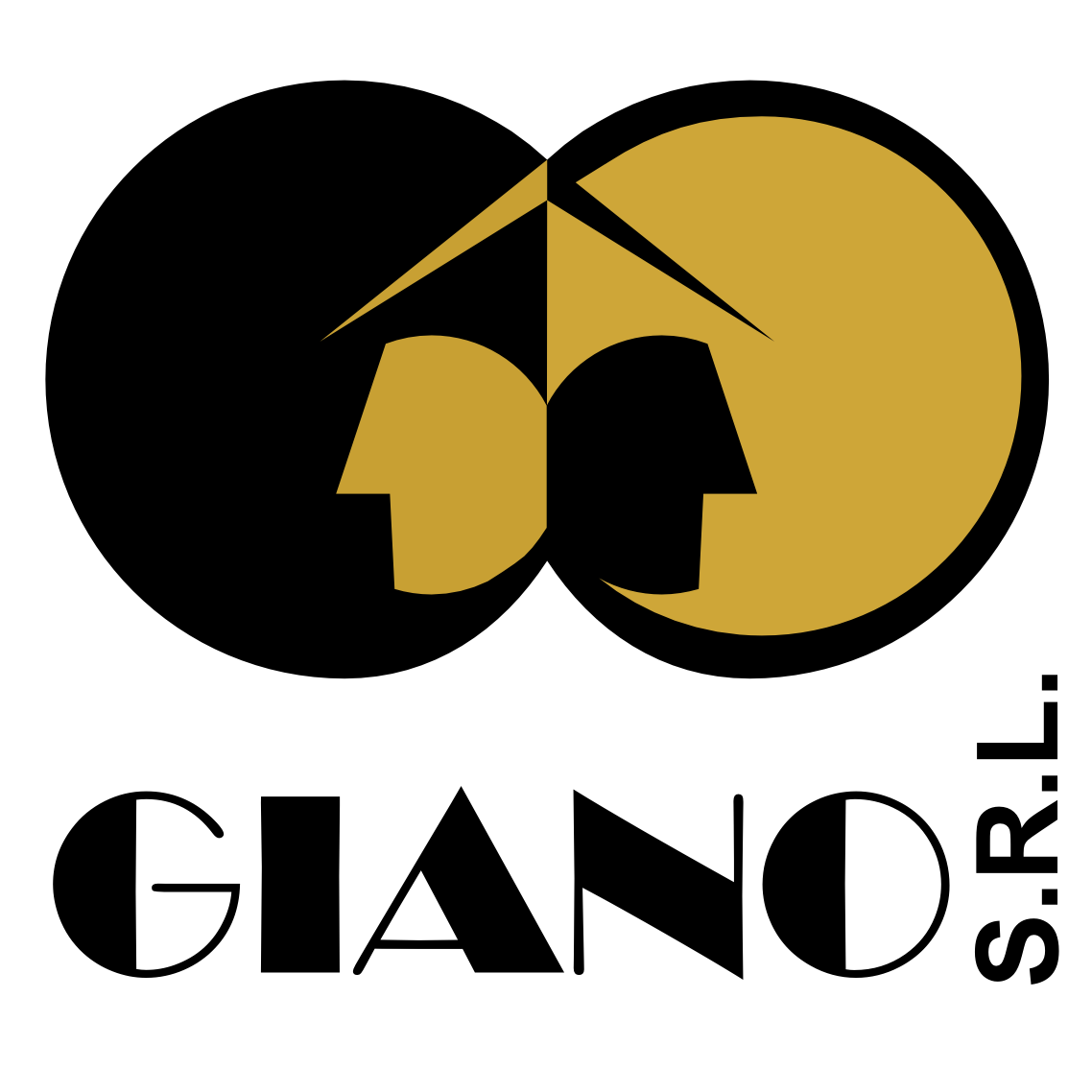 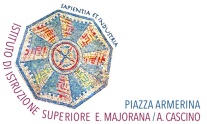 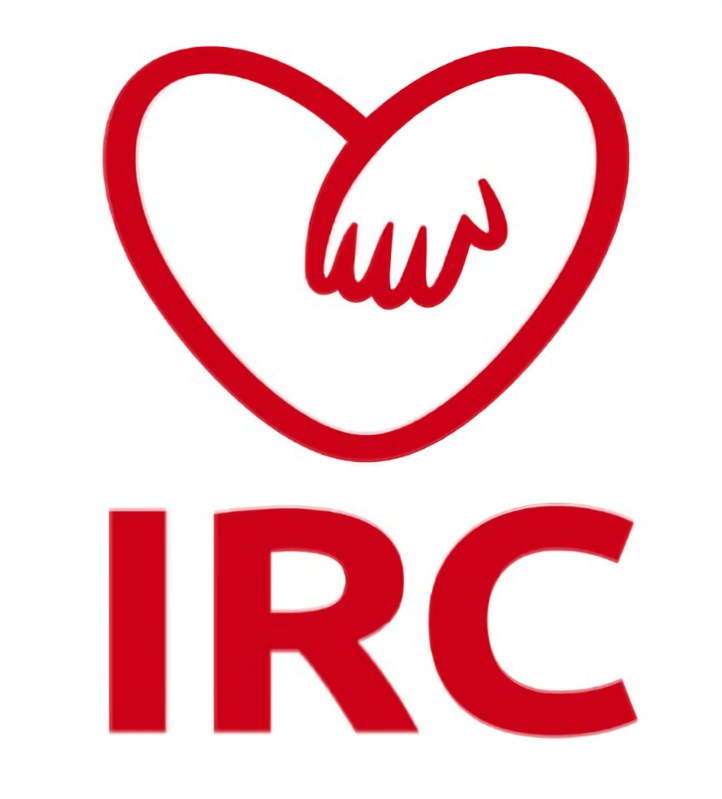 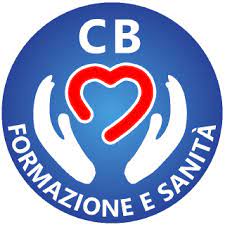 Primo Soccorso Avanzato                   BLS Tecniche di Disostruzione vie Aeree                                     Adulto / Pediatrico per studentiPROGRAMMA CORSO:PRIMA GIORNATA: 22  APRILE 2024    14:30-15:30        EMERGENZE-URGENZE  118/11215:30-16:30        INGLESE PER SANITARI (nozioni)16:30-18:30        USTIONI-EMORRAGIE-FERITESECONDA GIORNATA:  23 APRILE 202414:30- 15.30        GESTIONE DEL TRAUMA     15:30-16:30         PSICOLOGIA DELL’ EMERGENZA16:30-17:30         EMERGENZE CARDIOLOGICHE17:30-18:30         EMERGENZE PEDIATRICHETERZA GIORNATA:  06 MAGGIO 202414:30-15:30         AMBULANZA E PRESIDI (Ass. Sicilia Soccorso)15:30-17:00         BLS ADULTO/ PEDIATRICO (prove pratiche).17:00-18:00         DISOSTRUZIONE (MANOVRA DI HEIMLICH)18:00-18:30         TEST FINALEGIANO Srl e’ una società nata dalla collaborazione di professionisti del settore sanitario, con l’idea di progettare, erogare e divulgare servizi formativi per laici e sanitari.	                                                                                                       Con nuove procedure ECM, si avvale di collaborazioni continue con società scientifiche e con Provider Nazionali, quali IRC/ERC.Attestazione primo Soccorso Avanzato in conformità con le disposizioni del D.M. 15 LUGLIO 2003 N°388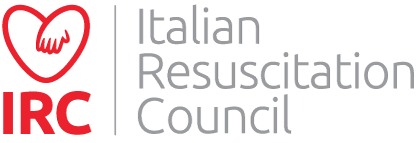 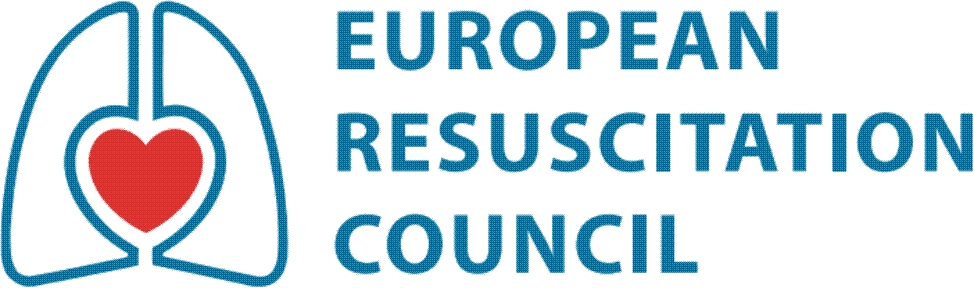 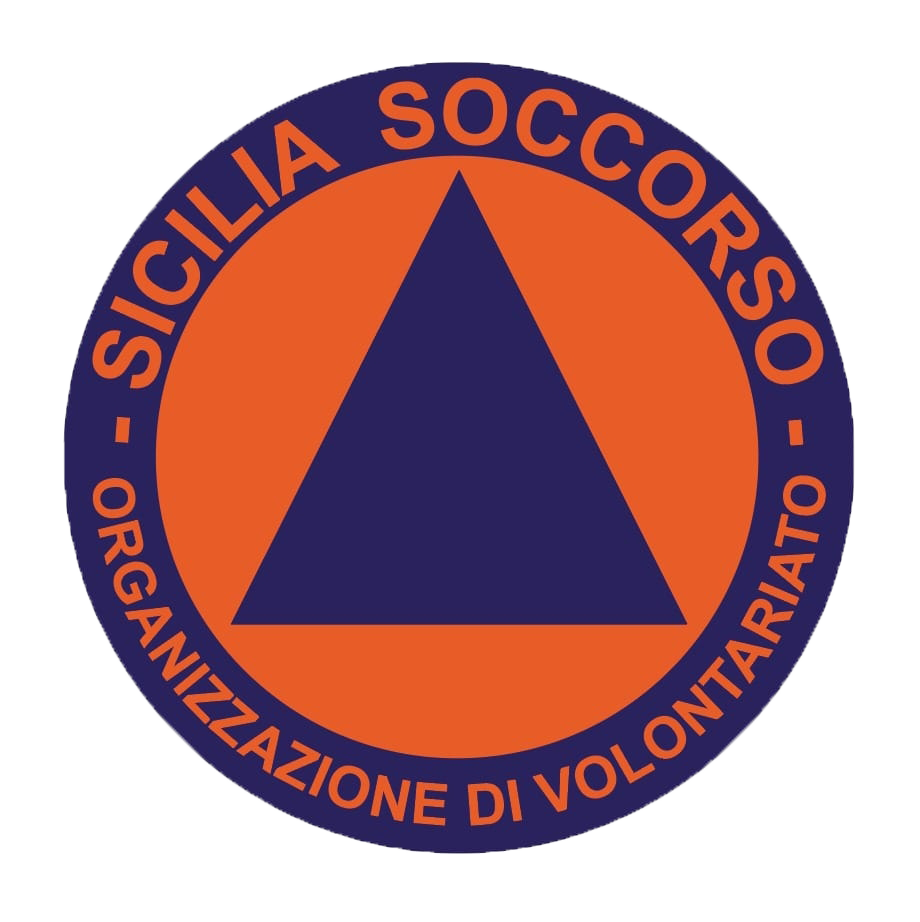 GIANO srlwww.gianosolutions.it                                                                 contatti :    3383933656Via Torquato Tasso 135                                                                                 3661861412Piazza Armerina EN                                                                                      0935575154